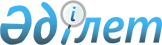 Асыл тұқымды мал шаруашылығын дамытуды, мал шаруашылығының өнiмдiлiгiн және өнім сапасын арттыруды субсидиялау бағыттары бойынша субсидиялаудың кейбір мәселелері туралы
					
			Күшін жойған
			
			
		
					Батыс Қазақстан облысы әкімдігінің 2019 жылғы 12 сәуірдегі № 91 қаулысы. Батыс Қазақстан облысының Әділет департаментінде 2019 жылғы 15 сәуірде № 5628 болып тіркелді. Күші жойылды - Батыс Қазақстан облысы әкімдігінің 2020 жылғы 5 наурыздағы № 41 қаулысымен
      Ескерту. Күші жойылды - Батыс Қазақстан облысы әкімдігінің 05.03.2020 № 41 қаулысымен (алғашқы ресми жарияланған күнінен бастап қолданысқа енгізіледі).
      Қазақстан Республикасының 2001 жылғы 23 қаңтардағы "Қазақстан Республикасындағы жергілікті мемлекеттік басқару және өзін-өзі басқару туралы" Заңын басшылыққа ала отырып және Қазақстан Республикасы Ауыл шаруашылығы министрінің 2019 жылғы 15 наурыздағы №108 "Асыл тұқымды мал шаруашылығын дамытуды, мал шаруашылығының өнiмдiлiгiн және өнім сапасын арттыруды субсидиялау қағидаларын бекiту туралы" (Нормативтік құқықтық актілерді мемлекеттік тіркеу тізілімінде №18404 тіркелген) бұйрығына сәйкес Батыс Қазақстан облысының әкімдігі ҚАУЛЫ ЕТЕДІ:
      1. Қоса беріліп отырған асыл тұқымды мал шаруашылығын дамытуды, мал шаруашылығының өнiмдiлiгiн және өнім сапасын арттыруды субсидиялау бағыттары бойынша субсидиялар көлемдері бекітілсін.
      2. Батыс Қазақстан облысы әкімдігінің 2019 жылғы 28 қаңтардағы №31 "Асыл тұқымды мал шаруашылығын дамытуды, мал шаруашылығының өнiмдiлiгiн және өнім сапасын арттыруды субсидиялау бағыттары бойынша субсидиялаудың кейбір мәселелері туралы" (Нормативтік құқықтық актілерді мемлекеттік тіркеу тізілімінде №5528 тіркелген, 2019 жылғы 30 қаңтарда Қазақстан Республикасы нормативтік құқықтық актілерінің эталондық бақылау банкінде жарияланған) қаулысының күші жойылды деп танылсын.
      3. "Батыс Қазақстан облысының ауыл шаруашылығы басқармасы" мемлекеттік мекемесі, аудандар мен Орал қаласының әкімдері осы қаулыны жүзеге асыру жөніндегі қажетті шараларды қабылдасын.
      4. "Батыс Қазақстан облысының ауыл шаруашылығы басқармасы" мемлекеттік мекемесі (Б.А.Есенғалиев) осы қаулының әділет органдарында мемлекеттік тіркелуін, Қазақстан Республикасы нормативтік құқықтық актілерінің эталондық бақылау банкінде және бұқаралық ақпарат құралдарында оның ресми жариялануын қамтамасыз етсін.
      5. Осы қаулының орындалуын бақылау облыс әкімінің бірінші орынбасары Ғ.Н.Есқалиевқа жүктелсін.
      6. Осы қаулы алғашқы ресми жарияланған күнінен бастап қолданысқа енгізіледі. Асыл тұқымды мал шаруашылығын дамытуды, мал шаруашылығының өнiмдiлiгiн және өнім сапасын арттыруды субсидиялау бағыттары бойынша субсидиялар көлемдері
      Ескерту. Субсидиялар көлемдері жаңа редакцияда – Батыс Қазақстан облысы әкімдігінің 19.12.2019 № 336 қаулысымен (алғашқы ресми жарияланған күнінен бастап қолданысқа енгізіледі).
      Ескерту: аббревиатураның толық жазылуы:
ТМД – Тәуелсіз Мемлекеттер Достастығы;
      АҚШ – Америка Құрама Штаттары.
					© 2012. Қазақстан Республикасы Әділет министрлігінің «Қазақстан Республикасының Заңнама және құқықтық ақпарат институты» ШЖҚ РМК
				2019 жылғы 12 сәуірдегі №91
Батыс Қазақстан облысы 
әкімдігінің қаулысымен 
бекітілген
№
Субсидиялау бағыты
Өлшем бірлігі
1 бірлікке арналған субсидиялар нормативтері, теңге
Субсидия көлемі
Субсидия сомасы,  мың теңге
Етті және етті-сүтті мал шаруашылығы
Етті және етті-сүтті мал шаруашылығы
Етті және етті-сүтті мал шаруашылығы
Етті және етті-сүтті мал шаруашылығы
Етті және етті-сүтті мал шаруашылығы
Етті және етті-сүтті мал шаруашылығы
1.
Селекциялық және асыл тұқымдық жұмыс жүргізу
Селекциялық және асыл тұқымдық жұмыс жүргізу
Селекциялық және асыл тұқымдық жұмыс жүргізу
Селекциялық және асыл тұқымдық жұмыс жүргізу
Селекциялық және асыл тұқымдық жұмыс жүргізу
1.1
Ірі қара малдың тауарлық аналық басы
бас/шағылыстыру маусымы
10 000
175 157
1 751 570
1.2
Ірі қара малдың асыл тұқымды аналық басы
бас/шағылыстыру маусымы
20 000
36 592
731 840
2.
Табынның өсімін молайту үшін пайдаланылатын етті тұқымдардың асыл тұқымды тұқымдық бұқасын күтіп-бағу
бас/шағылыстыру маусымы
100 000
685
68 500
3.
Отандық асыл тұқымды ірі қара мал сатып алу
сатып алынған бас
150 000
7 177
1 076 626,5
4.
Шетелдік асыл тұқымды аналық мал басын сатып алу
сатып алынған бас
225 000
1 450
326 159,2
5.
Сыйымдылығы бір уақытта кемінде 1000 бас болатын бордақылау алаңдарына бордақылау үшін өткізілген немесе ауыстырылған бұқашықтардың құнын арзандату
тiрiдей салмағы, килограмм
200
1 514 767
302 953,4
6.
Сыйымдылығы бір уақытта кемінде 1000 бас болатын бордақылау алаңдары үшін бұқашықтарды бордақылау шығындарын арзандату
қосқан салмағы, килограмм
200
18 327
3 665,4
Барлық сомасы
Барлық сомасы
Барлық сомасы
Барлық сомасы
Барлық сомасы
4 261 314,5
Сүтті және сүтті-етті мал шаруашылығы
Сүтті және сүтті-етті мал шаруашылығы
Сүтті және сүтті-етті мал шаруашылығы
Сүтті және сүтті-етті мал шаруашылығы
Сүтті және сүтті-етті мал шаруашылығы
Сүтті және сүтті-етті мал шаруашылығы
1.
Ірі қара малдың асыл тұқымды аналық басын сатып алу:
Ірі қара малдың асыл тұқымды аналық басын сатып алу:
Ірі қара малдың асыл тұқымды аналық басын сатып алу:
Ірі қара малдың асыл тұқымды аналық басын сатып алу:
Ірі қара малдың асыл тұқымды аналық басын сатып алу:
1.1
отандық немесе ТМД елдерінен әкелінген шетелдік
сатып алынған бас
150 000
275
41 250
1.2
Аустралия, АҚШ, Канада және Еуропа елдерінен әкелінген
сатып алынған бас
225 000
32
7 200
2.
Сүт өндіру құнын арзандату:
Сүт өндіру құнын арзандату:
Сүт өндіру құнын арзандату:
Сүт өндіру құнын арзандату:
Сүт өндіру құнын арзандату:
2.1
бағымдағы сиырларының саны 400 бастан басталатын шаруашылық
өткізілген немесе өңделген килограмм
20
1 153 661
23 073,2
2.2
бағымдағы сиырларының саны 50 бастан басталатын шаруашылық
өткізілген немесе өңделген килограмм
10
1 668 075
16 680,7
2.2
бағымдағы сиырларының саны 50 бастан басталатын шаруашылық
өткізілген немесе өңделген килограмм
15
28 510
427,7
2.3
Ауыл шаруашылығы кооперативі
өткізілген немесе өңделген килограмм
10
287 500
2 875
3.
Шаруа (фермер) қожалықтарында және ауыл шаруашылығы кооперативтерінде ірі қара малдың аналық басын қолдан ұрықтандыру жөніндегі көрсетілетін қызметтерді субсидиялау
ұрықтандырылған бас/шағылысу маусымы
5000
2 123
10 615
Барлық сомасы
Барлық сомасы
Барлық сомасы
Барлық сомасы
Барлық сомасы
102 121,6
Етті құс шаруашылығы
Етті құс шаруашылығы
Етті құс шаруашылығы
Етті құс шаруашылығы
Етті құс шаруашылығы
Етті құс шаруашылығы
1.
Ата-енелік/ата-тектік нысандағы асыл тұқымды тәуліктік балапан сатып алу
сатып алынған бас
600
47 000
28 200
2.
Құс етін өндіру құнын арзандату
Құс етін өндіру құнын арзандату
Құс етін өндіру құнын арзандату
Құс етін өндіру құнын арзандату
Құс етін өндіру құнын арзандату
2.1
5 000 тоннадан басталатын нақты өндіріс
өткізілген немесе өңделген килограмм
60
2 983 341
179 000,5
Барлық сомасы
Барлық сомасы
Барлық сомасы
Барлық сомасы
Барлық сомасы
207 200,5
Жұмыртқалық құс шаруашылығы
Жұмыртқалық құс шаруашылығы
Жұмыртқалық құс шаруашылығы
Жұмыртқалық құс шаруашылығы
Жұмыртқалық құс шаруашылығы
Жұмыртқалық құс шаруашылығы
1.
Тағамдық жұмыртқа өндіру құнын арзандату
Тағамдық жұмыртқа өндіру құнын арзандату
Тағамдық жұмыртқа өндіру құнын арзандату
Тағамдық жұмыртқа өндіру құнын арзандату
Тағамдық жұмыртқа өндіру құнын арзандату
1)
50 миллион данадан басталатын нақты өндіріс
өткізілген дана
2,2
129 005 406
283 811,9
Барлық сомасы
Барлық сомасы
Барлық сомасы
Барлық сомасы
Барлық сомасы
283 811,9
Қой шаруашылығы
Қой шаруашылығы
Қой шаруашылығы
Қой шаруашылығы
Қой шаруашылығы
Қой шаруашылығы
1.
Селекциялық және асыл тұқымдық жұмыс жүргізу
Селекциялық және асыл тұқымдық жұмыс жүргізу
Селекциялық және асыл тұқымдық жұмыс жүргізу
Селекциялық және асыл тұқымдық жұмыс жүргізу
Селекциялық және асыл тұқымдық жұмыс жүргізу
1.1
Қойлардың асыл тұқымды аналық басы
бас/шағылысу маусымы
2 500
38 237
95 592,5
1.2
Қойлардың тауарлық аналық басы
бас/шағылысу маусымы
1 500
248 858
373 215
2.
Асыл тұқымды қойлар сатып алу
сатып алынған бас
8 000
4 073
32 584
3.
Қозы өткізу құнын арзандату
өткізілген бас
3 000
17 394
52 182
Барлық сомасы
Барлық сомасы
Барлық сомасы
Барлық сомасы
Барлық сомасы
553 573,5
Жылқы шаруашылығы
Жылқы шаруашылығы
Жылқы шаруашылығы
Жылқы шаруашылығы
Жылқы шаруашылығы
Жылқы шаруашылығы
1.
Өнімді бағыттағы асыл тұқымды айғырлар сатып алу
сатып алынған бас
100 000
79
7 900
Барлық сомасы 
Барлық сомасы 
Барлық сомасы 
Барлық сомасы 
Барлық сомасы 
7 900
Барлығы 
Барлығы 
Барлығы 
Барлығы 
Барлығы 
5 415 922